Отчетпредседателя Контрольно-счетной палатымуниципального образования «Катангский район» орезультатах деятельности палаты за 2022 годОсновные показатели деятельности палаты Правовой статус КСП, численность и профессиональная подготовка сотрудников.Контрольно-счетная палата муниципального образования «Катангский район» (далее КСП) является постоянно действующим органом внешнего муниципального финансового контроля, образованный Думой муниципального образования «Катангский район» (далее районная Дума). КСП подотчетна районной Думе, обладает правами юридического лица. Полномочия КСП определены Федеральным законом от 07.02.2011 № 6- ФЗ «Об общих принципах организации и деятельности контрольно-счетных органов субъектов Российской Федерации и муниципальных образований» и Положением «О Контрольно-счетной палате муниципального образования «Катангский район», утвержденного решением Думы от 22.09.2021 № 4/2.КСП самостоятельно планирует свою деятельность на основе годового плана с учетом поручений председателя районной Думы, постоянных комитетов, предложений и запросов мэра района, Контрольно-счетной палаты Иркутской области, органов прокуратуры, органов внутренних дел. Для   реализации  целей деятельности Контрольно-счетная палата наделена контрольными, экспертно-аналитическими и информационными полномочиями, в рамках которых осуществляет предварительный, текущий и последующий контроль за исполнением районного бюджета, использованием средств, направленных на реализацию целевых программ, соблюдением установленного порядка управления и распоряжения имущества, находящегося в муниципальной собственности, размещением муниципального заказа, соблюдением порядка подготовки и рассмотрения проекта местного бюджета на очередной год. Штатная численность КСП составляет 2 единицы, фактическая численность сотрудников КСП по состоянию на конец отчетного года – 1 единица (председатель КСП). Председатель КСП приступил к исполнению обязанностей 01 января 2021 года, срок полномочий 5 лет. Имеет высшее профессиональное образование. Все контрольные и экспертно-аналитические мероприятия, предусмотренные планом работы, выполнены.КСП наделена Думой района полномочиями по организации осуществления внешнего муниципального финансового контроля в поселениях района. В феврале 2019 года подписаны Соглашения о передаче Думе муниципального образования «Катангский район» полномочий Дум Ербогаченского, Непского, Подволошинского, Преображенского поселений по организации осуществления внешнего муниципального финансового контроля в поселениях района, соглашения пролонгированы на 2023 год.   В рамках указанных соглашений КСП района в течение 2022 года проведены внешние проверки отчетов об исполнении бюджетов поселений за 2021 год, проведена экспертиза проектов бюджетов поселений на 2023 год и плановый период 2024-2025 годов.1.2. Организационная деятельность.   Контрольно-счетная палата при осуществлении внешнего муниципального финансового контроля руководствуется стандартами внешнего муниципального финансового контроля, которые утверждаются КСП в соответствии с требованиями, утвержденными Счетной палатой Российской Федерации.      Всего в 2022 году применялись 9 стандартов и 1 методика внешнего муниципального финансового контроля, 2 стандарта организационного характера.     В отчетный период КСП разработан и утвержден стандарт внешнего муниципального финансового контроля СФК-9 «Осуществление аудита в сфере закупок товаров, работ и услуг».  Контрольная деятельность.   В 2022 году КСП проведено 10 контрольных мероприятий: внешние проверки годовой бюджетной отчетности главных администраторов бюджетных средств муниципального образования «Катангский район» (администрации, финансового управления, муниципального отдела образования и муниципального отдела по развитию культуры, молодежной политике и спорту) за 2021 год, а так же главных администраторов бюджетных средств Ербогаченского, Преображенского, Непского и Подволошинского муниципальных образований за 2021 год. Кроме этого, была проведена проверка порядка ведения реестра расходных обязательств муниципального образования «Катангский район», а также проверена финансово-хозяйственная деятельность МУП «Катангская ТЭК». Результаты внешней проверки бюджетной отчетности главных администраторов бюджетных средств муниципального образования «Катангский район» показали, что бюджетная отчетность составлена в основном, в соответствии  с установленными правилами составления и предоставления бюджетной отчетности (Приказ Минфина РФ от 28.12.2010 №191н). Вместе с тем, проверка показала наличие отдельных нарушений требований Приказа №191н, в связи с чем в адрес муниципального отдела образования было направлено предписание об устранении выявленных нарушений. Выявленные в ходе контрольного мероприятия факты недостоверности отдельных показателей форм бюджетной отчетности главных администраторов бюджетных средств на достоверность отчета об исполнении бюджета муниципального района на 2021 год не повлияли.Проверкой порядка ведения реестра расходных обязательств муниципального образования «Катангский район» был выявлен ряд нарушений Порядка ведения реестра расходных обязательств муниципального образования «Катангский район», утвержденным постановлением Администрации №251-п от 21.08.2019 года, допущенных главными распорядителями бюджетных средств. Руководителям ГРБС были направлены предписания об устранении выявленных нарушений, по результатам рассмотрения которых нарушения были устранены.       Проверка финансово-хозяйственной деятельности МУП «Катангская ТЭК» имела своей целью определение законности и эффективности владения, пользования и распоряжения имуществом, закрепленным за муниципальным унитарным предприятием на праве хозяйственного ведения, оценка результатов финансово-хозяйственной деятельности МУП «Катангская ТЭК», а так же оценка перспектив дальнейшей работы предприятия.      По результатам контрольных мероприятий были направлены 4 предписания об устранении выявленных нарушений и внесено 1 представление, по результатам которого к дисциплинарной ответственности привлечено должностное лицо администрации муниципального образования «Катангский район».        1.4. Экспертно-аналитическая деятельность.       В 2022 году КСП проведено 23 экспертно-аналитических мероприятия.       Одним из основных мероприятий, проведенных КСП в отчетном году в соответствии с требованием бюджетного законодательства, явилась внешняя проверка отчета об исполнении бюджета муниципального образования «Катангский район» за 2021 год. Анализ, проведенный Контрольно-счетной палатой муниципального образования «Катангский район» при осуществлении внешней проверки исполнения бюджета муниципального образования «Катангский район» за 2021 год, показал, что основные параметры бюджета муниципального образования «Катангский район» были выполнены, отчет был признан достоверным, соответствующим нормам действующего бюджетного законодательства и рекомендован Думе для утверждения.       Кроме этого, КСП проведены внешние проверки годовых отчетов об исполнении бюджетов сельских поселений Катангского района.     Так же, в 2022 году проведена проверка достоверности, полноты и соответствия нормативным требованиям составления и представления квартальных (I - III кварталы 2022 года) отчётов об исполнении бюджета муниципального образования «Катангский район» за 2022 год.      В рамках предварительного контроля Контрольно-счетной палатой проведена экспертиза проекта районного бюджета и проектов 4 бюджетов поселений района на 2023 год и плановый период 2024-2025 годов. При проведении экспертизы проекта бюджета района дана  оценка соответствия действующему законодательству и нормативно-правовым актам органов местного самоуправления проекта решения о бюджете на очередной финансовый год и на плановый период, а также документов и материалов, представляемых одновременно с ним в представительный орган,  формирование и доведение до субъектов правотворческой инициативы мнения Контрольно-счетной палаты о полноте, обоснованности и достоверности плановых (прогнозных) показателей в проекте решения о бюджете,  документах и материалах, представляемых одновременно с ним.          В отчетный период проведены экспертизы проектов 8 муниципальных программ:  муниципальной программы «Безопасный город на 2023-2028 годы», муниципальной программы «Развитие культуры в муниципальном образовании «Катангский район» на 2023-2028 годы», муниципальной программы «Развитие физической культуры, спорта и молодежной политики на территории муниципального образования «Катангский район» на 2023-2028 годы», муниципальной программы «Развитие образования в муниципальном образовании «Катангский район» на 2023-2028 годы», муниципальной программы «Устойчивое развитие сельских территорий муниципального образования «Катангский район на 2023-2028 годы», муниципальной программы «Социальное развитие муниципального образования «Катангский район» на 2023-2028 годы», муниципальной  программы «Управление муниципальными финансами в муниципальном образовании «Катангский район» на 2023-2028 годы», муниципальной программы «Экономическое развитие муниципального образования «Катангский район» на 2023-2028 годы».      По результатам экспертиз проектов муниципальных программ исполнителям были направлены замечания, которые были учтены при их утверждении.       В 2022 году проведено экспертно-аналитическое мероприятие «Анализ исполнения Федерального закона от 5 апреля 2013 года № 44-ФЗ «О контрактной системе в сфере закупок товаров, работ,  услуг для обеспечения государственных и муниципальных нужд» муниципальным казенным учреждением Катангского района «Административно-хозяйственная часть». В ходе ЭАМ была проанализирована деятельность МКУ АХЧ как органа, уполномоченного на определение поставщиков (подрядчиков, исполнителей) муниципального образования «Катангский район», а так же проведен анализ деятельности МКУ АХЧ как муниципального заказчика. По результатам ЭАМ были направлены предложения о повышении эффективности деятельности учреждения в сфере закупок.   По поручению прокуратуры Катангского района в отчетный период проведено экспертно-аналитическое мероприятие «Анализ исполнения администрацией Ербогаченского муниципального образования бюджетного законодательства при приобретении в муниципальную собственность имущества (дизельных двигателей, предназначенных для установки на транспортные средства, используемые для подвоза воды населению с. Ербогачен)». Заключение по результатам ЭАМ было направлено в прокуратуру района. Экспертно-аналитическая деятельность КСП направлена на устранение системных недостатков и нарушений, что позволяет, прежде всего, предупредить их совершение.        1.5. Экспертизы проектов муниципальных правовых актов.     В отчетном периоде проведены экспертизы 10 проектов муниципальных правовых актов (проектов решений районной Думы), в том числе 5 экспертиз проектов решений районной Думы о внесении изменений в бюджет муниципального образования «Катангский район».     Кроме этого, проведены экспертизы проектов решений районной Думы «О межбюджетных отношениях в муниципальном образовании «Катангский район» (новая редакция); «О внесении изменения в Положение о бюджетном процессе в муниципальном образовании «Катангский район»; «Об утверждении Порядка определения цены продажи земельных участков, находящихся в собственности муниципального образования «Катангский район», предоставляемых без проведения торгов»;  «Об утверждении положения об оплате труда муниципальных служащих муниципального образования «Катангский район»;  «О внесении изменений в Решение Думы муниципального образования «Катангский район» от 17 декабря 2020 года№ 5/13 «Об утверждении положения об оплате труда выборных должностных лиц местного самоуправления в муниципальном образовании «Катангский район».   Взаимодействие с Контрольно-счетной палатой Иркутской области.      Взаимодействие с Контрольно-счетной палатой Иркутской области в 2022 году осуществлялось  в соответствии с Соглашением о сотрудничестве между КСП Иркутской области и КСП района от 31 июля 2012 года. В 2023 году заключено новое соглашение о взаимодействии между Контрольно-счетной палатой Иркутской области и Контрольно-счетной палатой муниципального образования «Катангский район».       Кроме этого, КСП района входит в Совет контрольно-счетных органов Иркутской области и участвует в его работе.     В отчетном периоде совместные (параллельные) с КСП Иркутской области мероприятия не проводились. Взаимодействие с правоохранительными органами.В 2022 году в соответствии с Соглашением о взаимодействии с прокуратурой Катангского района от 26.11.2018 года проведено экспертно-аналитическое мероприятие «Анализ исполнения администрацией Ербогаченского Муниципального образования бюджетного законодательства при приобретении в муниципальную собственность имущества (дизельных двигателей, предназначенных для установки на транспортные средства, используемые для подвоза воды населению с. Ербогачен)».Информационная деятельность.      В соответствии со ст. 19 Федерального закона от 07.02.2011 № 6-ФЗ «Об общих принципах организации и деятельности контрольно-счетных органов субъектов Российской Федерации и муниципальных образований» КСП размещает на официальном сайте katanga.irksp.ru информацию о своей деятельности, проведенных КМ и ЭАМ, о выявленных при их проведении нарушениях.   Задачи КСП муниципального образования «Катангский район».   1. Реализация на должном уровне полномочий КСП области с учетом изменений, внесенных в Закон №6-ФЗ «Об общих принципах организации и деятельности контрольно-счетных органов субъектов Российской Федерации и муниципальных образований».   2. Приоритетное направление деятельности в 2023 году - исполнение муниципальными заказчиками требований Федерального закона от 5 апреля 2013 года N 44-ФЗ «О контрактной системе в сфере закупок товаров, работ, услуг для обеспечения государственных и муниципальных нужд».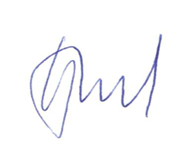 Председатель Контрольно-счетной палаты                                            А.О. Башмаков                      